Muddy Creek Lutheran Church11 South Muddy Creek Rd., Denver, PA  17517Celebrating 290 Years!Church Office: 717-336-2770, office@mclchurch.org          Pastor Peter: 717-598-5095, peter@mclchurch.orgWebsite: www.mclchurch.org, Follow us on Facebook and our Muddy Creek Lutheran YouTube channel.The 10:15 a.m. service will be livestreamed and posted today on our YouTube channel and Facebook Page.23rd Sunday After Pentecost, November 13, 2022, 10:15 a.m., Online VersionChoir Recognition Sunday* = Please stand as you are able       All congregational responses are in boldWelcome to Muddy Creek! Masks are currently optional for worship.   Announcements, Dedication of Prayer Squares and Shawls, Waving Hello Prelude: Trumpet Flourish.……..………………………………...............................…..L. Nelson Confession and Forgiveness ………………………………………………...……...pages 94 – 96 L: In the name of the Father, and of the Son, and of the Holy Spirit. C: Amen. L: Almighty God, to whom all hearts are open, all desires known, and from whom no secrets are hid; cleanse the thoughts of our hearts by the inspiration of your Holy Spirit, that we may per-fectly love you and worthily magnify your holy name, through Jesus Christ our Lord  C: Amen. L: Most merciful God, C: we confess that we are captive to sin and cannot free ourselves. We have sinned against you in thought, word and deed, by what we have done and by what we have left undone. We have not loved you with our whole heart; we have not loved our neighbors as ourselves. For the sake of your Son, Jesus Christ, have mercy on us. Forgive us, renew us, and lead us, so that we may delight in your will and walk in your ways, to the glory of your holy name. Amen.L: God, who is rich in mercy, loved us even when we were dead in sin, and made us alive together with Christ. By grace you have been saved. In the name of Jesus Christ, your sins are forgiven. Almighty God strengthen you with power through the Holy Spirit, that Christ may live in your hearts through faith. C: Amen.*Gathering Hymn: “How Firm a Foundation” …………………………….…...………….…#7961. How firm a foundation, O saints of the Lord, is laid for your faith in Christ Jesus, the Word!
What more can he say than to you He has said, who unto the Savior for refuge have fled?2. Fear not, I am with you, oh, be not dismayed, for I am your God and will still give you aid;
 I’ll strengthen you, help you, and cause you to stand, upheld by my righteous, omnipotent hand.3. When through fi’ry trials your pathway will lie, my grace, all-sufficient, will be your supply.
 The flames will not hurt you; I only design your dross to consume and your gold to refine.4. Throughout all their lifetime my people shall prove my sov’reign, eternal, unchangeable love;
 and then, when gray hairs shall their temples adorn, like lambs they shall still in my bosom be  borne.*Greeting   C: And also with you ……………………….……………………………....page 138*Kyrie……………………………………………………………………………….…….page 138   L: In peace, let us pray to the Lord. C: Lord, have mercy.   L: For the peace from above, and for our salvation, let us pray to the Lord.    C: Lord, have mercy.   L: For the peace of the whole world, for the well-being of the church of God, and for the unity        of all, let us pray to the Lord. C: Lord, have mercy.   L: For this holy house, and for all who offer here their worship and praise, let us pray to the        Lord. C: Lord, have mercy.   L: Help, save comfort and defend us, gracious Lord. C: Lord, have mercy.*Canticle of Praise …………………...………….………….….….…………….......…...page 139  L: Glory to God in the highest, and peace to God’s people on earth.   C: Lord God, heavenly King, almighty God and Father, we worship you, we give you thanks, we praise you for your glory. Lord Jesus Christ, only Son of the Father, Lord God, Lamb of God, you take away the sin of the world; have mercy on us; you are seated at the right hand of the Father; receive our prayer. For you alone are the Holy One, you alone are the Lord, you alone are the Most High, Jesus Christ, with the Holy Spirit, in the glory of God the Father. Amen. *Prayer of the Day     C: Amen      Choir Anthem: They Shall Soar Like Eagles……………………………..……….……L. Manzo     (Today’s Choir Anthem is honor of all former and recently retired choir members)      First Bible Reading: Malachi 4:1-2a
     1See, the day is coming, burning like an oven, when all the arrogant and all evildoers will be stubble; the day that comes shall burn them up, says the Lord of hosts, so that it will leave them neither root nor branch. 2aBut for you who revere my name, the sun of righteousness shall rise with healing in its wings.          L: The word of the Lord.  C: Thanks be to God   Psalm 98 (Congregational responses in bold) 1Sing a new song to the Lord, who has done | marvelous things,
  whose right hand and holy arm have | won the victory.
 2O Lord, you have made | known your victory,
  you have revealed your righteousness in the sight | of the nations.
 3You remember your steadfast love and faithfulness to the | house of Israel;
  all the ends of the earth have seen the victory | of our God.
 4Shout with joy to the Lord, | all you lands;
  lift up your voice, re- | joice, and sing. 
 5Sing to the Lord| with the harp,
  with the harp and the | voice of song.
 6With trumpets and the sound | of the horn
  shout with joy before the | king, the Lord.
 7Let the sea roar, and | all that fills it,
  the world and those who | dwell therein.
 8Let the rivers | clap their hands,
  and let the hills ring out with joy before the Lord, who comes to | judge the earth.             9The Lord will judge the | world with righteousness
  and the peo- | ples with equity. Second Bible Reading: 2 Thessalonians 3:6-13           6Now we command you, beloved, in the name of our Lord Jesus Christ, to keep away from believers who are living in idleness and not according to the tradition that they received from us. 7For you yourselves know how you ought to imitate us; we were not idle when we were with you, 8and we did not eat anyone’s bread without paying for it; but with toil and labor we worked night and day, so that we might not burden any of you. 9This was not because we do not have that right, but in order to give you an example to imitate. 10For even when we were with you, we gave you this command: Anyone unwilling to work should not eat. 11For we hear that some of you are living in idleness, mere busybodies, not doing any work. 12Now such persons we command and exhort in the Lord Jesus Christ to do their work quietly and to earn their own living. 13Brothers and sisters, do not be weary in doing what is right.              L: The word of the Lord.  C: Thanks be to God  *Gospel Acclamation: ……………………………………………………………………page 142(Alleluia. Lord, to whom shall we go? You have the words of eternal life. Alleluia. Alleluia)*Gospel: Luke 21:5-19     	 C:  Glory to you, O Lord.     5When some were speaking about the temple, how it was adorned with beautiful stones and gifts dedicated to God, Jesus said, 6“As for these things that you see, the days will come when not one stone will be left upon another; all will be thrown down.” 7They asked him, “Teacher, when will this be, and what will be the sign that this is about to take place?” 8And he said, “Beware that you are not led astray; for many will come in my name and say, ‘I am he!’ and, ‘The time is near!’ Do not go after them.
 9“When you hear of wars and insurrections, do not be terrified; for these things must take place first, but the end will not follow immediately.” 10Then he said to them, “Nation will rise against nation, and kingdom against kingdom; 11there will be great earthquakes, and in various places famines and plagues; and there will be dreadful portents and great signs from heaven.
 12“But before all this occurs, they will arrest you and persecute you; they will hand you over to synagogues and prisons, and you will be brought before kings and governors because of my name. 13This will give you an opportunity to testify. 14So make up your minds not to prepare your defense in advance; 15for I will give you words and a wisdom that none of your opponents will be able to withstand or contradict. 16You will be betrayed even by parents and brothers, by relatives and friends; and they will put some of you to death. 17You will be hated by all because of my name. 18But not a hair of your head will perish. 19By your endurance you will gain your souls.”      L: The gospel of the Lord.  C:  Praise to you, O Christ.   Children’s Message   Sermon*Hymn of the Day: “My Life Flows On In Endless Song”...…………..…..............................#7631. My life flows on in endless song, above earth's lamentation.
I catch the sweet, though far-off hymn that hails a new creation.
Refrain:
No storm can shake my inmost calm while to that Rock I'm clinging.
Since Christ is Lord of heaven and earth, how can I keep from singing?

2. Through all the tumult and the strife, I hear that music ringing.
It finds an echo in my soul. How can I keep from singing? (Refrain)

3. What though my joys and comforts die? The Lord my Savior liveth.
What though the darkness gather round? Songs in the night he giveth. (Refrain)

4. The peace of Christ makes fresh my heart,a  fountain ever springing!
All things are mine since I am his! How can I keep from singing? (Refrain).*Thanksgiving for Offering   C: We give thee but thine own, whate’er the gift may be;                                                        All that we have is thine alone, a trust, O Lord, from thee.  (Offering may be contributed online through the church website, mclchurch.org, “Give Online”   button on the home page.) *Apostles’ Creed……..…...…..…………..………………..……………………....…….page 105   I believe in God, the Father almighty, creator of heaven and earth.   I believe in Jesus Christ, God’s only Son, our Lord, who was conceived by the Holy Spiritborn of the virgin Mary, suffered under Pontius Pilate, was crucified, died, and was buried;he descended to the dead. On the third day he rose again; he ascended to heaven, he is seated at the right hand of God the Father, and he will come to judge the living and the dead.   I believe in the Holy Spirit, the holy catholic church, the communion of saints, the forgiveness of sins, the resurrection of the body, and the life everlasting. Amen.*Hymn #752 (“Lord, listen to your children praying, Lord, send your Spirit in this place;                Lord, listen to your children praying, send us love, send us pow’r, send us grace.”)*Prayers of the Church 	     P: Lord, in your mercy   C: Hear our prayer*Lord’s Prayer…………………………………………………………………...………..page 145   Our Father, who art in heaven, hallowed by thy name, they kingdom come, thy will be done,   on earth as it is in heaven. Give us this day our daily bread; and forgive us our trespasses,   as we forgive those who trespass against us; and lead us not into temptation, but deliver us    from evil. For thine is the kingdom, and the power, and the glory, forever and ever. Amen.*Blessing:        C: Amen (sung)*Sending Hymn: “My Faith Looks Up To Thee” ……………………...………..……….......#759*Dismissal       P: Go in Peace, Serve the Lord.  C: Thanks be to God.   Postlude – Praise the Lord! Ye Heavens, Adore Him……………………………….…J. PetersonAnnouncementsWelcome to everyone, especially all visitors and guests! If you are visiting today, it would be really appreciated if you would fill out the yellow card in your pew and put it in the offering plate or give it to the pastor. Welcome!     Today at the 10:15 a.m. Service, We Are Celebrating Choir Recognition Sunday: Thank you to the current choir members: Gail Bare, Brenda Berger, Marie Buohl, Kathleen Ebling, Tim Fritz, Judy Nichol, Audrey Noll, David Sensenig, Susan Siegel, Darlene Weidman, Jane Wenger and Pastor Peter. A huge thank you to our Director of Music and Organist Greg Gehman.         We also specially honoring today all former and recently retired choir members of the Muddy Creek Lutheran Church Choir, including Gloria Aseli, Nedra Bearinger, Russell Beck, Ken Frazer, Hazel Fry, Hollie Kemper, Charles Leid, Peggy Leid, Carl Schenskie, Becky Thunberg, Bud Thunberg, and Mary Ann Weber. Thank you to all of these special people who have faithfully shared their gift of music with us for many years!Dedication of Prayer Squares and Shawls Today: Today in our worship services, we are dedicating the prayer squares and prayer shawls which we are sending out to deployed Pennsylvania soldiers through the Stockings for Soldiers Program of the Keystone Military Families organization. In the five years since we first began this ministry, we have now sent out over 20,000 prayer squares and 91 prayer shawls/blankets!    Thank you to the congregation for your tremendous support of this project, to the Muddy Creek Prayer Shawl Gang for knitting the prayer squares and shawls, to everyone in the congregation who helped tie on prayers, sign Christmas cards, and made monetary donations to help cover the cost of shipping. (Donations and checks are still being accepted today. You may make checks out to: Keystone Military Families - include in note section: Stockings for Soldiers. For a $5 donation towards shipping, you may also write a note for a soldier on a die-cut paper stocking available near the mailboxes. Donations can be given to Judy Dengler or put it in her church mailbox.) Thank you also to Jeanette Leid creating today’s Dedication Display, and to Judy Dengler and Karen Oglesby for coordinating the project! All of you help make Christmas meaningful for our oversees deployed military from Pennsylvania!Pack and Take for Muddy Creek Shut-Ins, Older Members Today: Following both services today, everyone is invited to pack loaves of pumpkin bread and an apple into gifts bags, decorate the bags, and then take one or several bags to deliver to shut-ins and older members from Muddy Creek (address provided) to make their Thanksgiving season a little more special!Adult Forum on “The Book of James” – Today at 9 a.m.: Today at 9 a.m. in the Fellowship Hall, Pastor Peter will lead an Adult Forum on “The Book of James”. All are invited.      Poinsettia Order Deadline is Sun., Nov. 27. Order forms are attached at the end of this bulletin. Orders and payment can be placed in the silver box on the table under the mailboxes.      Choir Practices in November: Everyone is invited to Choir practice on Wednesday, Nov. 23 at 6:30 p.m. in the sanctuary (the choir will sing again on Nov. 27).  The Jesus ‘n Me Playgroup for all preschoolers, toddlers and infants will be next Sunday, Nov. 20 at 9:00 a.m. in the nursery. The Thanksgiving theme is “Thank You God for Food”.   Disaster Relief Mission Trip Meeting: Next Sunday, Nov. 20 at 2:00 p.m. in the Community Room at Luther Acres, 250 St. Luke Drive, Lititz, all interested people are invited to come for information and planning meeting about the upcoming Disaster Relief Mission Trip in April of next year. We are putting together a team to go on the trip. The expected cost for participants is $150. Scholarships are also available from Muddy Creek.       Volunteers are Needed to help decorate the church for Advent and Christmas on Sat., Nov. 26,  8 a.m. to 10 a.m. For questions, contact Jane Wenger, 717-471-0556.      If You Would Like to Order Professional Photos of Muddy Creek Lutheran Church to keep or to give as Christmas presents, please sign up on the clipboard under the mailboxes. The photos are reprints of the stunning photograph that professional photographer Don Reese took of the church last Christmas Eve while services were going on inside. This is not a fundraiser, and Don is graciously providing the prints at cost only (6X9 $2.90, 8X12 $5.55, 12X18 $18.25, 16X24 $32.05). Please give the money directly to Pastor Peter.       Congregational Meeting will be on Sunday, Dec. 4: The Congregational Meeting to approve the 2023 Budget and elect people to serve on Church Council and the Cemetery Board will be held on Sunday, December 4, immediately following the 10:15 a.m. service. Please come out so that we may have a quorum. There is no Budget Hearing beforehand this year. If you have any questions about the budget prior to the meeting, please contact Scott Strickland. Copies of the budget will be made available under the church mailboxes.Volunteers are Needed to Load Wreaths and Tie Bows on Them for the Cemetery: This year, the Muddy Creek Cemetery Board is once again placing Christmas wreaths on the graves of all the veterans in the church cemetery. If you can help unload wreaths and tie bows on them, please come to our Fellowship Hall at 10:30 a.m. on Friday, Dec. 2. And/or, if you can help load the wreaths onto trailers for a local Boy Scout Troop to place them on the veterans’ graves, please come to the Fellowship Hall at 10:00 a.m. on Saturday, Dec. 3. Following this, the wreaths will be dedicated at a ceremony at the Cemetery Flag Pole. All are invited. If you have any questions, please contact Judy Nichol, 717-484-1447.    Donations to help cover the costs of the wreaths can be made out to Muddy Creek Lutheran Church (please note: Cemetery Veterans Wreaths) and put in the offering boxes. Hymn Requests for Joint Christmas Carol Hymn Sing? Muddy Creek, Peace U.C.C., St. Paul’s Lutheran in Adamstown, and St. John Center, East Earl are holding a joint Christmas Carol Hymn Sing at Muddy Creek on Sunday, Dec. 11 at 3 p.m. Hymn requests may be in advance on the clipboard under the mailboxes. Deadline for hymn requests is Sunday, Dec. 4. (We may not be able to sing all requests). Come out and celebrate the spirit of the Christmas season with our church neighbors! Friends are welcome and invited!      The Altar Flowers This Morning are given by Sandi and Mark Wojcicki in honor of Veterans Day and Army Sergeant Zachary Licklider and his family.In our Prayers: Gloria Aseli, Lesia Aungst, Dorothy Beam, Lisa Carter, the Dalo family, Cindy Frankhouser, Fred Hainley, Alex Harding, Pat Kagarise, Tina Lavrenchuk, the Martin family, Mary Miller, David Moodhart, Charles Moyer, Jean Moyer, George Nagle, Betty Ramsey, the Riggle family, Walt Siegel, Lucy Snader, Becky Thunberg, Harold Weinhold, Michael Weinhold.Attendance and Giving:  Attendance Nov. 6: 8:00 a.m. – 26, 10:15 a.m. – 81, Online (YouTube and Facebook) - 81Received through end of Oct.: $137,132.98         Expenses thru Oct.: $167,426.16Received on Nov. 6: $4,187.55                             Received Nov. to date: $4,187.55                                 Air Conditioning Fund Total as of Nov. 6 (donations still gratefully accepted): $9,978.10 Worship Helpers Today:10:15 a.m. Acolyte: Cannon Youndt        10:15 a.m. Lay Reader: Doris Rauch10:15 a.m. Cantor: Pastor Peter             10:15 a.m. Money Counters: Jere and Joan ShimpWorship Helpers Next Sunday (Nov. 20):  10:15 a.m. Acolyte:                                  10:15 a.m. Lay Reader: Brenda Berger10:15 a.m. Cantor: Gail Bare             10:15 a.m. Money Counters: Nick Duong and Thai Phan, Pat Brendle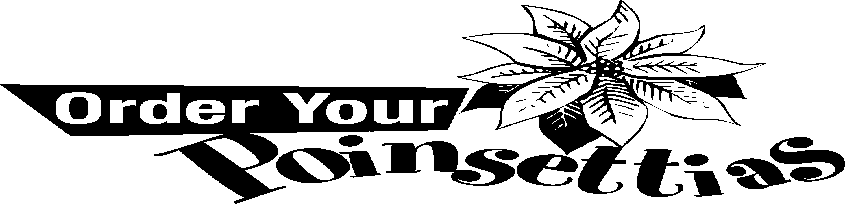 Please complete a form for each poinsettia purchased.  Do not list, in Honor of, and, in Memory of, on the same form.  Place completed form, with money attached, in the marked box on the table under the mailboxes (if using a check, note: poinsettias.).Deadline for orders is Sunday, November 27Cost is $7.00 (Red or White plant, 5 buds each)I desire # of plants:  Red  _____  and/or  White   _____.Everyone is responsible to pick-up the plants they order. Plants will be placed in the church by December 18. If you would like your poinsettia “in honor of” or “in memory of” included in the bulletin, please list below (please print clearly):Purchaser’s Name    ___________________________________________________________	In Honor of	_________________________________________________________________By  __________________________________________________________________________	(optional)In Memory of   ________________________________________________________________	By   _________________________________________________________________________	(optional)If you wish to order poinsettias without your name being listed in the bulletin, check here    _______	Flowers can be picked up after the Christmas Eve services, or anytime following.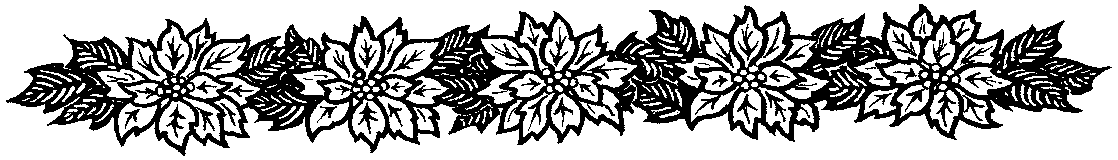 1.My faith looks up to thee, thou Lamb of Calvary, Savior divine; now hear me while I pray; take all my guilt away; oh, let me from this day be wholly thine!2.May thy rich grace impart strength to my fainting heart, my zeal inspire; as thou hast died for me, oh, may my love to Thee pure, warm, and changeless be, a living fire!3.While life’s dark maze I tread, and griefs around me spread, be thou my guide;
bid darkness turn to day, wipe sorrow’s tears away, nor let me ever stray from thee aside.4.When ends life’s transient dream, when death’s cold, sullen stream shall o’er me roll;
blest Savior, then, in love fear and distrust remove; oh, bear me safe above, a ransomed soul!